Уважаемый Александр Аркадьевич!         Во исполнение поручения заместителя Губернатора Калужской области – руководителя Администрации Губернатора Калужской области о представлении информации о выработанных мерах, направленных на устранение причин и условий, способствующих повышенной активности обращений граждан по вопросам, решение которых входит в компетенцию администрации муниципального района «Перемышльский района» (далее – администрация), сообщаю следующее:       Организация работы с обращениями граждан в администрации муниципального района «Перемышльский район» осуществляется в соответствии с Федеральным законом от 02.05.2006 № 59-ФЗ «О порядке рассмотрения обращений граждан в Российской Федерации», Законом Калужской области от 27.03.2008 № 419-ОЗ «О дополнительных гарантиях права граждан на обращение».       Ответственным сотрудником отдела организационно-контрольной работы и взаимодействия с поселениями администрации осуществляется ежедневный контроль соблюдения сроков рассмотрения обращений граждан и полноты подготовки ответов, направляемых в адрес заявителей, а также ведется систематическая работа по заполнению раздела «Результаты рассмотрения обращений граждан» на закрытом информационном ресурсе в информационно-телекоммуникационной сети «Интернет» по адресу: ССТУ.РФ.  В соответствии с требованиями Федерального закона от 02.05.2006 № 59-ФЗ «О порядке рассмотрения обращений граждан в Российской Федерации» в  администрации МР «Перемышльский район» в каждую среду недели Глава администрации проводит прием граждан по личным вопросам, а также проводятся выездные приемы в сельских поселениях района. Заместители Главы администрации, руководители структурных подразделений регулярно проводят приемы граждан по профильным вопросам в соответствии с графиком, утвержденным администрацией, со специалистами администрации проводится работа, направленная на обеспечение квалифицированной индивидуальной работы с каждым обращением. Информация о месте, времени проведения личного приема размещена на официальном сайте муниципального района «Перемышльский район». Данная форма работы с гражданами направлена на обеспечение максимально эффективного рассмотрения обращений и нередко решения возникающих вопросов во время проведения встреч.  По вопросам, не входящим в компетенцию администрации муниципального района «Перемышльский район», своевременно делается запрос в соответствующие органы или  переадресация обращения, с обязательным уведомлением заявителя о переадресации обращения.     Одним из наиболее действенных методов, влияющих на качество рассмотрения обращений, является контроль со стороны руководства за надлежащим рассмотрением каждого вопроса, поднимаемых гражданами в своих письмах. Все поступившие обращения находятся под непосредственным контролем Главы администрации МР «Перемышльский район».     В целях повышения доступности органов исполнительной власти для граждан на официальном сайте муниципального района «Перемышльский район» создана интернет-приемная, которая является дополнительным средством реализации права граждан на обращение. Через «Интернет - приемная» в 1 квартале 2024 года поступило 18 обращений. Обращения, направленные посредством электронной почты, принимаются сотрудником отдела организационно-контрольной работы и взаимодействия с поселениями рассматриваются в установленном законодательством порядке, с информированием граждан о результатах. Информация о деятельности администрации муниципального района «Перемышльский район» размещена и постоянно актуализируется на официальном сайте муниципального района «Перемышльский район» http://перемышльский-район. рф/, на портале органов власти Калужской области, где граждане могут ознакомиться со всеми услугами, оказываемыми администрацией,  а также с правилами участия в социально - значимых проектах, реализуемых на территории района и области.     Всего за первый  квартал  2024 года в администрацию  поступило 62 (в 2023г- 58) обращения граждан, из них письменных обращений поступило 8, обращений в форме электронного документа 54 (2023г - 54), повторных-13. Через вышестоящие организации поступило 43 обращения, в том числе из Администрации Губернатора Калужской области -32. На личных приемах Главы администрации принято 16 человек.      Тематической структура рассмотренных обращений следующая: вопросы водоснабжения и водоотведения – 10 обращений (16,1%); вопросы строительства и ремонта дорог- 9 обращений (14,5%); вопросы земельных правоотношений - 7 обращений (11,4%); вопросы по предоставлению коммунальных услуг – 4 (6,5%). Вопросы газификации,  вопросы градостроительства и архитектуры, благоустройства сельских территорий  по 3 обращения. Вопросы улучшения жилищных условий, социального обеспечения, электроснабжения,  уборки снега так же затрагивались в обращениях граждан.                    Все обращения граждан, поступившие в администрацию муниципального района «Перемышльский район», рассмотрены без нарушения сроков. По всем рассмотренным обращениям даны письменные ответы. На 1 апреля 2023 года на рассмотрении находилось 8 обращений.     В 1 квартале 2023 года на зимнее содержание автомобильных дорог сельским поселениям района переданы средства на сумму 13 500 000 рублей.      В рамках реализации национального проекта «Безопасные качественные дороги» заключены контракты на ремонт 7 автомобильных дорог общей протяженностью 9,05 км:Ремонт автомобильной дороги по с. Рождественно -1,5 кмРемонт автомобильной дороги по д. Зимницы - 1км.Ремонт участка автомобильной дороги «Калуга -Козельск» - Пионерлагеря -1,5 км.Ремонт автомобильной дороги по с. Ильинское- 2,1 км.Ремонт автомобильной дороги Голодское-Суворов-Одоев- Зимницы 0,650 кмРемонт автомобильной дороги "Москва-Киев-Перемышль"-Заболотье 1,8 км.Ремонт автомобильной дороги по д. Василенки -0,5км.Начало работ по всем контрактам планируется с 20 апреля 2024года.В рамках госпрограммы  «Комплексное развитие сельских территорий» введен в эксплуатацию физкультурно-оздоровительный центр» в с. Перемышль.     Гражданину, находящемуся в трудной жизненной ситуации, в первом квартале оказана материальная помощь на сумму 10 000 рублей на ремонт газового оборудования, двум  участникам СВО в первом квартале оказана материальная помощь на общую сумму 210 000 рублей.            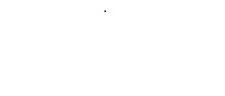 Токмакова Ираида Алексеевна(48441) 3 12 97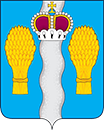 Начальнику управления по работе с обращениями граждан, их объединений и делопроизводству Администрации Губернатора Калужской областиА.А. ЛысенковуГлава администрациимуниципального районаН.В. Бадеева